JEFFERSON COUNTY 4-H 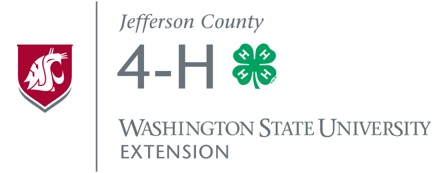 PROJECT/ACTIVITY MEDAL RECOGNITION FORMFor the 20__ - 20__ 4-H YearMain Club Leaders: 4-H Members must have earned their current year-end pin to be eligible for Project/Activity Medals. You may recommend such members for medals (categories listed on back) who also have shown above-average participation in the Project/Activity that you list below.  Please fill out and return this form – along the Year-End Award Recognition Form and member’s Record Book –  to the 4-H/WSU Extension Office by September 30.  Please fill out a separate form for each member and for each member’s Project/Activity medal recommendation.Thank you.4-H Member Name: _______________________________	Member’s Project/Activity: ______________________Main Club/Group Leader Signature: ________________________________________________________I recommend that the above 4-H Member be awarded a ___________________________________ Medal because:Other observations on Member’s participation in 4-H per the 4-H Essential Elements:4-H Project/Recognition Medals, Jefferson County (For more choices see: www.4-hmall.org/Category/4-h-project-pins.aspx) AchievementAerospaceAgricultureAlumniArcheryAquacultureBeefCatsCavyChildcareCitizenshipClothing & TextilesCommunity ServiceComputerConservationConsumer & FamilyDairyDemonstrationDogElectricityEntomologyFashion ReviewFitness LeadershipFood & NutritionForestryFood PreservationGoatsHerpetologyHorticultureHorseLamp of KnowledgeJudgingLeadershipLlamaPhotography & VideoPlant SciencePoultryPublic SpeakingRabbitRoboticsSheepShooting SportsSwineTechnology & EngineeringVet ScienceVisual ArtsWildlife & FisheriesRevised 9/10/20184-H ESSENTIAL ELEMENTCOMMENTS on MEMBER’S ACCOMPLISHMENTS THIS YEARFostering a Sense of BELONGING: member welcomes others and helps them to feel like valued members of the club/groupDisplaying a Sense of INDEPENCENCE: member shows self-determination/-motivation while engaging in activities that make a positive differenceDisplaying a Sense of MASTERY:member is competent in his/her project/activity area and confidently conveys this to others Exhibits and Inspires GENEROSITY: member uses his/her project/activity achievements for the betterment of the broader community